SS7H3ce – Containment of CommunismThe student will explain the role of the United States in the rebuilding of Japan after WWII.The student will explain the reasons for foreign involvement in Korea and Vietnam in terms of containment of communism.SS7H3ce – Containment of CommunismThe student will explain the role of the United States in the rebuilding of Japan after WWII.The student will explain the reasons for foreign involvement in Korea and Vietnam in terms of containment of communism.Vocabulary: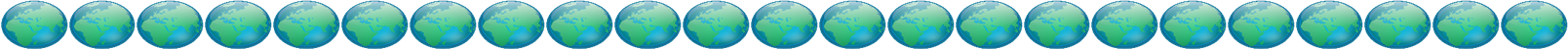 Superpower – a very _______________ and influential _________________.Communism – a _________________ that led to a society in which all _______________ is ______________ owned.Diet – ____________’s ___________________Cold War – the state of _________________ between the Soviet ___________ and ____________ States from 1945-1990.Red Scare – the widespread ________ about a potential ___________ of _________________________.Domino Theory – the belief that a ____________________ event in one _________________ could cause ______________ ______________ in ______________________ countries.Containment – the action of __________________ the expansion of ________________ under __________________.What?*Because the _______ ended the war with ______________, the US determined Japan’s ______________.*The US ________________ Japan’s ___________________________ to include a __________________________ form of government, limited military, and helped develop a new _______________________-based _______________________.So What?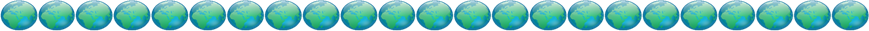 +The US was ____________ of the spread of ___________________, so many of their decisions in the 20th century were based on the goal of ____________________ communism.+The Korean War was between ___________ Korea (supported by _______________) and _____________ Korea (supported by the _______ and United Nations). +The Korean War ___________ with ____ _______________ in borders or governments. The nations are aggressive toward each other _________.+Today, __________ Korea is extremely ________________; while __________ Korea is one of the ____________ and most repressed countries in the world.+The ______________ War started as a colonial _____________________ war where the people mostly supported _______________ leader, Ho Chi Minh.+The ______ tried to _________ the spread of _________________ in Vietnam, but didn’t have the support of anyone, civilians included, and eventually gave up. Vietnam ______________ as a communist __________________.+____________________ didn’t ______________ as expected back in the 1950s. Today, only ______ countries are still communist.Review Questions4. _______     5. ________      6. __________     7. _________Sentence phrase word summaries: Communism: Domino Theory: Containment of Communism: Korean War: Vietnam War: 